MENUS du 15 au 21 mars 2019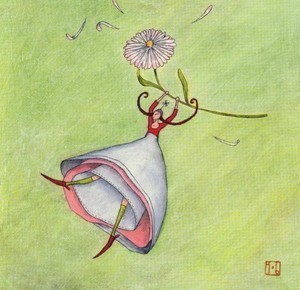 Vendredi 15		Champignons à la Grecque			Soupe de légumesGwladys		Paupiette de saumon				Poireaux au jambonet			Pâtes						CompoteRachelle		Dessert glacé					Samedi 16		Salade de soja et thon			Velouté de cressonChristine		Jambon chaud				Œufs au blancet			Salsifis						Salade verteVanessa		Fruit de saison				Entremet au chocolat Dimanche 17	  	Salade d’endives				Soupe à l’oignonChristine	       	Blanquette de veau				Fromageet			Roestis					Salade verte	Vanessa		Ile flottante             				Poires au siropLundi 18		Toast de canard				Velouté de courgettesRachelle		Rôti de dinde					Mignonin de veauet			Endives braisées				Salade verteVanessa		Mirabelles au sirop				Fromage blanc	Mardi 19		Salade de pâtes et surimi			Soupe de légumesChristine	           Paupiette de veau				Feuilleté au grivoiset		 	Petits pois et carottes				Salade verteGwladys		Pomme cuite					Petit suisseMercredi 20	           Pot au feu					Bouillon de boeufDominique		Fromage					Coquille St Jacqueset			Fruit de saison				Salade verteGwladys								Crème dessertJeudi 21		Salade verte					Velouté de tomatesRachelle		Tartiflette au camembert			Salade de cervelaset			Salade de fruits	                   		Laitage			Dominique							